6.6 – Exponential and Logarithmic EquationsUsing Like Bases to Solve Exponential Equations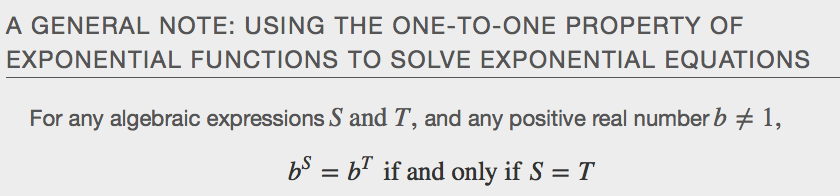 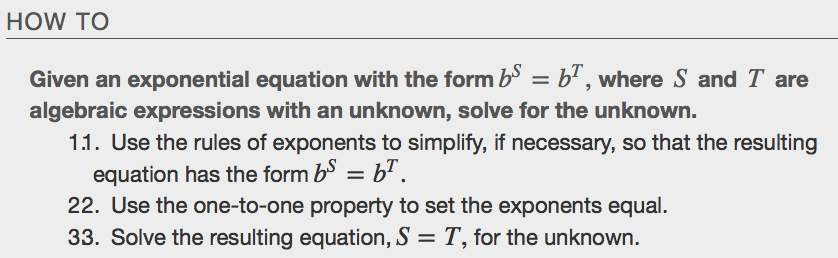 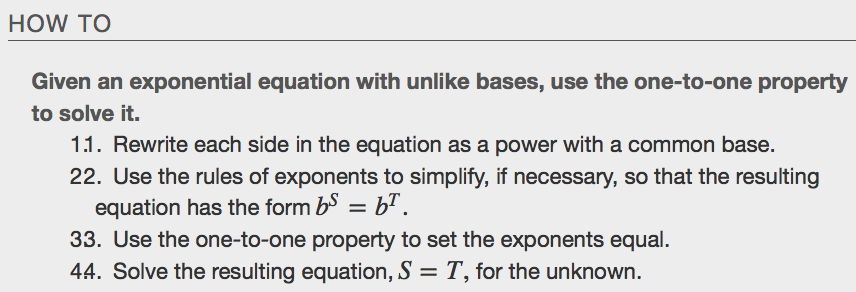 Examples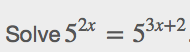 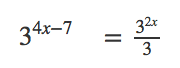 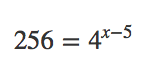 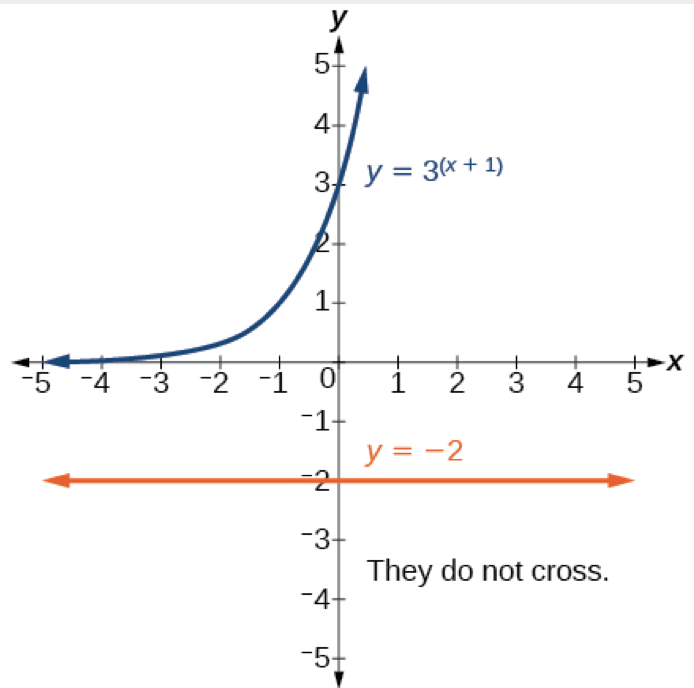 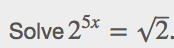 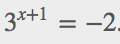 Solving Exponential Equations Using Logarithms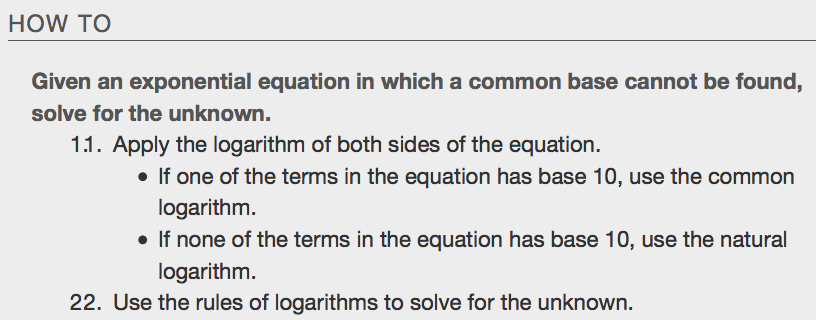 Examples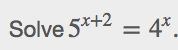 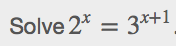 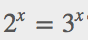 Equations Containing e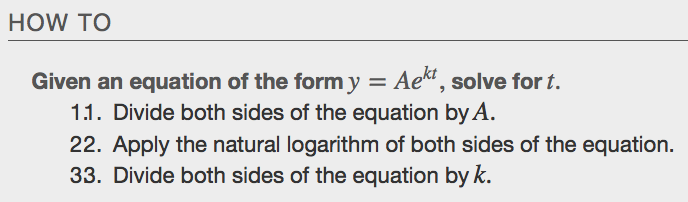 Examples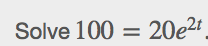 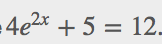 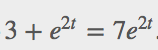 Extraneous SolutionsSometimes the methods used to solve an equation introduce an ______________________________solution, which is a solution that is correct algebraically but does not satisfy the conditions of the original equation. One such situation arises in solving when the logarithm is taken on both sides of the equation. In such cases, remember that the argument of the logarithm must be positive. If the number we are evaluating in a logarithm function is negative, there is no output.Examples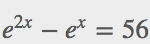 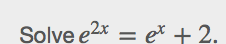 Using the Definition of a Logarithm to Solve Logarithmic Equations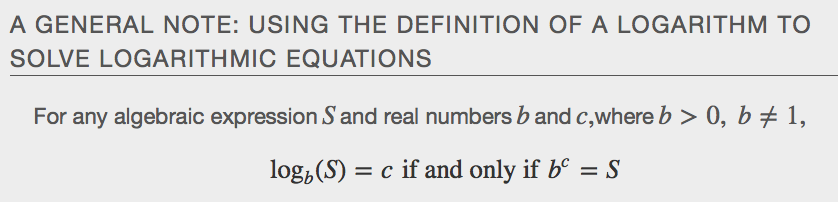 Examples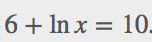 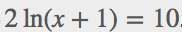 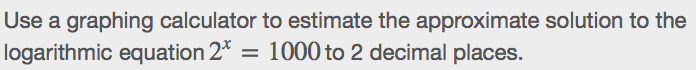 Using the One-To-One Property to Solve Logarithmic Equations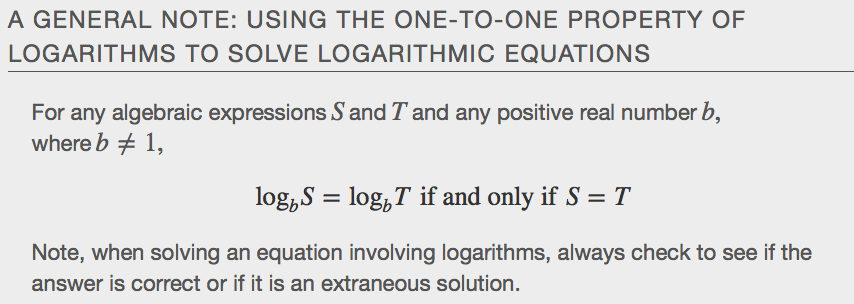 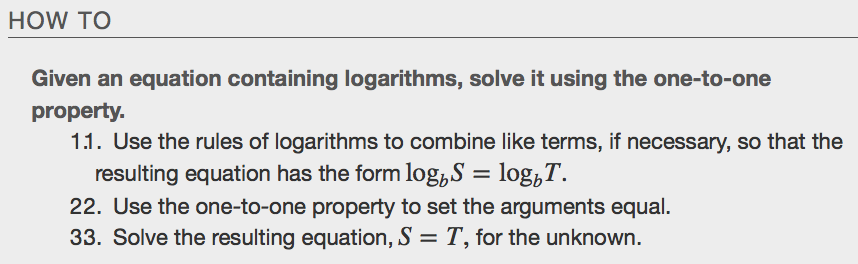 Examples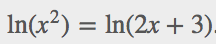 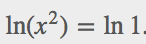 Using the Formula for Radioactive Decay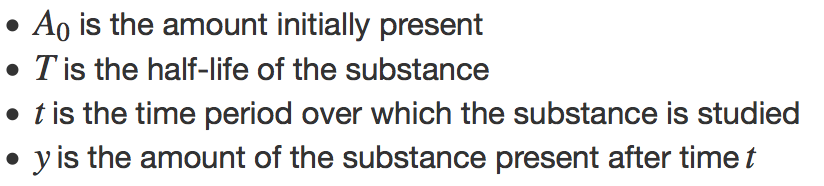 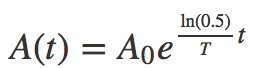 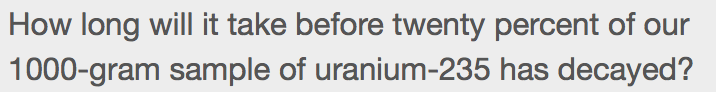 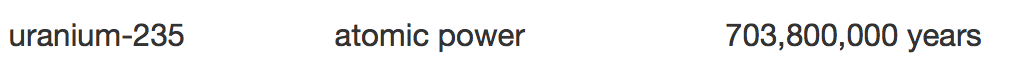 